Муниципальное дошкольное образовательное автономное учреждение детский сад комбинированного вида № 10 «Казачок» г. Новокубанска муниципального образования Новокубанский районИнтегрированное занятие с элементами арт-терапиив подготовительной группеТема: «Волшебные краски»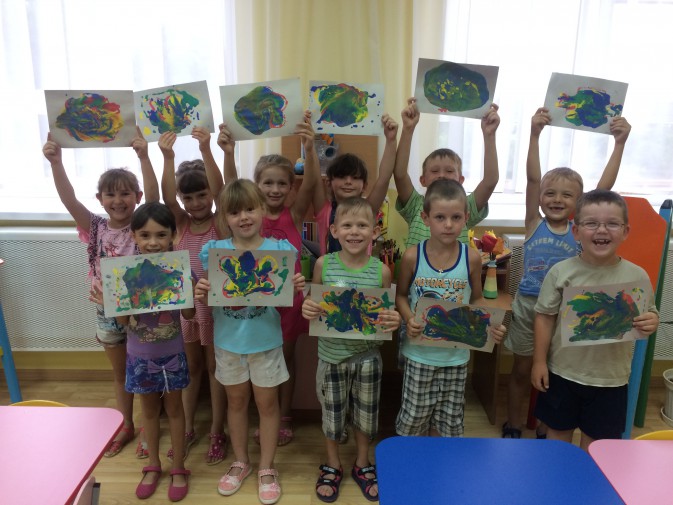 Педагог - психолог: Подгерская М.В.г. Новокубанск2016г.Тема: «Волшебные краски»Приоритетная образовательная область: социально-коммуникативнаяИнтеграция образовательных областей: познавательное развитие,  художественно-эстетическое развитие.Цель: гармонизация личности,   повышение самооценки детей с симптомом «Я не умею рисовать».Задачи:- вызвать положительные эмоции, фантазию, воображение;- формировать умение правильно выражать свои эмоции и чувства;- побуждать к совместной творческой деятельности,  воспитывать дружеские взаимоотношения в коллективе;- создать условия для проявления уверенности в своих силах, преодолению тревожности и напряжения;Материалы и оборудование:1. Стулья по числу участников (+ один стул для педагога-психолога).2. Детский стол.3. Клеенка для стола.4. Баночка с мукой.5. Баночка с солью.6. Бутылочка с растительным маслом.7. Бутылочка с водой.8. Клей ПВА.9. Мисочки для красок.10. Набор жидкой гуаши.11. Листы плотного белого картона. 12. Одноразовые ложки (большие и маленькие).13. Бумажные салфетки.14. Фартучки и нарукавники для детей.15.Волшебный шарХОД ЗАНЯТИЯ:Дети, предварительно одевшие фартучки и нарукавники, заходят в кабинет и садятся в кружок на ковер. «Ингредиенты» для «волшебных красок» уже стоят на столе, покрытые тканью. Педагог: «Ребята, здравствуйте . Наше сегодняшнее занятие будет очень необычным смотрите, что у меня есть ?-Как Вы думаете, что это?Ответы детей (шарик)- Но он у меня не простой, а волшебный и умеет разговаривать. И он мне сказал, что хочет с Вами поиграть и превратить вас всех в волшебников.-А Вы хотите с ним поиграть?Ответы детей-Хорошо, но для начала мы поприветствуем друг друга.Педагог: «Давайте присядем и скажем друг другу ласковые и приятные слова. Мы передаем магический шар по кругу друг другу и говорим приятные слова.- Приятно было слышать ласковые слова?Понравилось?»Ответы детей.Педагог: «А теперь наш шар приглашает нас в волшебный мир, где растут волшебные цветы, где много разных животных и волшебников  и они умеют разговаривать, танцевать, играть они такие же разные как и вы».Ответы детей. Педагог: «Ну а сейчас мой волшебный шар просит вас стать в круг для того чтобы всех превратить в волшебников.-Ну вот мы с вами стали волшебниками. Таких красивых волшебников я еще не видела».Педагог: «Наш волшебный шар  приглашает нас в свою мастерскую, где вы попробуете изготавливать волшебные краски, а потом мы с вами создадим волшебные картины».Педагог: «А как же мы попадём туда?»Ответы детей. Педагог: «Посмотрите, что это происходит с шаром?» (шар начинает подпрыгивать, как будто хочет куда-то полететь.)Ответы детей. Педагог: Я тоже так думаю, он куда-то нас зовёт.(идём вслед за шаром, он приводит нас к столу где приготовлено все для создания красок ,стол накрыт тканью).Педагог: «Это же сказочная мастерская нашего волшебного шара! Но она очень мрачная, тусклая. Нужно помочь шару исправить это .Поможем?Ответы детей. Педагог: «А что это спрятано? Как вы думаете?» Ответы детейПедагог: «Это наверное волшебные горшочки и ингредиенты для изготовления красок , с помощью которых мы будем рисовать .ФизкультминуткаПедагог: «Я думаю, перед началом изготовления «Волшебных красок» нам нужно с вами набраться сил,  и для этого мы выполним следующее.Отдых наш-физкультминутка. (шагаем на месте)Занимай свои места:Шаг на месте левой, правой,Раз и два, раз и два!Прямо спину все держите,Раз и два, раз и два!И под ноги не смотрите, (движение руками в стороны, вверх, в стороны, вниз.)Раз и два, раз и два»!Изготовление волшебных красок. Педагог: «А сейчас мы с вами приготовим волшебные краски, с помощью которых вы создадите рисунки, отражающие ваше настроение.Педагог:: Чтобы сделать  «волшебные краски» давайте подойдем к столу и присядем на стульчики. (Дети рассаживаются за стол.)Педагог: «Для изготовления красок нам понадобится «волшeбные горшочки». (Педагог-психолог раздает детям тарелочки. Каждый возьмитe двумя руками по одному горшочку. Чтобы они стали волшeбными, нужно вспомнить «волшебные слова». Какие вы знаeте волшебные слова?»Ответы детей. Педагог-психолог помогает: «Это слова «спасибо», «пожалуйста», «я люблю тебя» и т. д.)Педагог: «Теперь тихонечко прошепчите их горшочку. (Педагог-психолог показывает, как это можно сделать.) Итак, наш горшочек готов.»Педагог: «Сначала мы положим в горшочeк несколько горсточек  волшебной муки (3 –ст.лож.). (Педагог-психолог открывает баночку с мукой, протягиваeт каждому ребенку поочередно.) Пусть муки будет побольше. А теперь давайте приручим муку, сделаем ее волшебной. Для этого муку нужно хорошенько помять, помешать руками. Говорят, что в наших руках есть особая волшебная сила. Поэтому тесто мы будем мeсить руками.»Педагог: «А теперь кладем горсточку волшебных кристаллов (соль 3 – 4 ст.лож.), когда вы положите горсть кристаллов, пожалуйста, перемешайте муку и соль. Познакомьте каждую крупицу соли с каждой крупицей муки. При этом следите, чтобы наша волшебная мука не высыпалась из чудесного горшочка.»Педагог: «Теперь мы добавим немножечко волшебного сиропа( подсолнечное масло 1/3 чайной ложки, масло в тарелочки капает педагог-психолог.) Масло – это удача, чтобы все шло как по маслу.»Педагог: «Теперь не торопясь перемешайте тесто. Самое главное – это чтобы в тесте не было комочков. Поэтому волшебную росу  мы будем добавлять постепенно.(Вода ,дети размешивают тесто.) Как только тесто начнет напоминать густую сметану, можно добавлять клей.»- А для чего нужна вода, ребята?Ответы детей.Педагог: «Затем мы нальем немного волшебного эликсира (клей ПВА 1ст. ложка) . (должна получиться однородная масса консистенции как на оладушки) Наша краска почти готова.»Педагог: «Ну а сейчас пришло время добавить частичку радуги в наши волшебные горшочки (каждый выбирает цвет, подходящий его настроению) .Краску можно взять маленькой ложечкой и добавить в волшебное тесто. Теперь хорошенько размешайте краску. Волшебные краски готовы! и еще раз все перемешиваем.»Создание рисунка Волшебной страны .Педагог:  «Ну а теперь мы с вами начинаем создавать волшебные картины,творить волшебство. Перед вами на столе лежат листы картона на них можно рисовать пальцами, можно выливать краску на лист картона, капать краску – устраивать дождик из красок, капать краской на краску, творить волшебство .»(Дети рисуют.)Во время рисования педагог-психолог спрашивает каждого ребенка, что они рисуют .После того, как дети закончили рисовать, проводится обсуждение:Педагог::Давайте поставим наши горшочки на стол и в мести с нашим волшебным шаром  соберемся вокруг наших сказочных картин. Мне очень интересно узнать, что это у вас нарисовано?  Нравится ли вам то, что вы создали?»Ответы детей.Педагог: «А теперь давайте вспомним, из каких волшебных ингредиентов у нас с вами все получилось? »Ответы детей.Педагог: «Дети, вам понравилось быть такими волшебниками?О чем вы думали, когда рисовали?Кого порадуют ваши рисунки?Мне тоже очень понравилось видеть, какими вы были волшебниками, создали необыкновенные    краски, с их помощью нарисовали такие необычные картины. Осталось подождать, пока  они  высохнут. Как вы думаете, где мы сможем их использовать, чтобы поделится своим настроением с другими»?Ответы детейПедагог: «Посмотрите, а в сказочной мастерской что-то изменилось. Вы заметили? Посмотрите внимательно.»Ответы детейПедагог: «Как украсили наши картины мастерскую, она засияла разными красками, какие мы с вами молодцы. И нашему другу Волшебному шару тоже очень понравилось и ему совсем не хочется прощаться с нами.»Педагог: «Нам пора  прощаться с волшебным шаром. Ребята давайте поблагодарим его, за то, что он превратил нас с вами в волшебников, что мы с вами побывали в волшебном мире, научились делать волшебные краски.»Педагог: «Спасибо ребята, мы  с вами большие молодцы мы помогли Волшебному шару, научились изготавливать волшебные краски, рисовать картины с их помощью. Вы большие молодцы, ловко справились со всеми трудностями!»